ANABİLİM DALI BAŞKANLIĞI’NA *Tezin eski ve yeni konusunun (Türkçe ve İngilizce) yazılması zorunludur.						Tarih:    /   /    Öğrenci İmza: 					Danışman:      							İmza:Ek: Tez Önerisi(Tez konusu değişikliği önerisi ise Yeni tez öneri planınızı ekleyiniz.)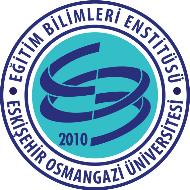 YÜKSEK LİSANSTEZ BAŞLIĞI/KONUSU DEĞİŞİKLİĞİ BİLDİRİM FORMUT.C.ESKİŞEHİR OSMANGAZİ ÜNİVERSİTESİEĞİTİM BİLİMLERİ ENSTİTÜSÜÖğrenci Bilgileri Öğrenci Bilgileri Öğrenci No	:Adı Soyadı	:Anabilim Dalı	:Program Adı	:Program Türü	:Tezli Yüksek Lisans 					Belirlenen Tez Konusu Bilgileri					Belirlenen Tez Konusu BilgileriTez Konusu -Eski (Türkçe)	:Tez Konusu -Yeni (Türkçe)  	:Tez Konusu -Yeni (İngilizce) :